 POSITION ANNOUNCEMENT 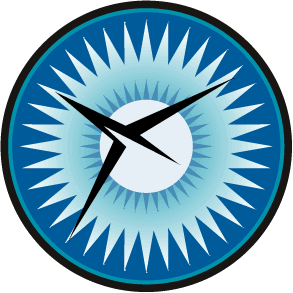 National Institute of AerospaceStudent Intern – Educational OutreachThe National Institute of Aerospace (NIA), located in Hampton, Virginia, has an immediate opening for two Student Interns to work within the department of Educational Outreach. This temporary position will support the NASA Earth Science Disasters Program. Interns will be responsible for producing high-quality written articles for the general public describing NASA’s role in assisting in the nation’s prediction of, preparation for, response to, and recovery from natural and technological disasters..Primary Responsibilities: Write and edit online news and feature articles, radio scripts, fact sheets, and social media content.Conduct interviews with subject matter experts.Prepare online research and identify appropriate visualization materials.Attend regular meetings with the NIA program coordinator.Requirements:Current enrollment in an accredited university pursuing a BA or BS or graduate degree in Communications or science-related field.Ability to ask insightful questions, develop and hone writing skills, and hit assignment deadlines is essential.Scientific communication experience in a university or professional environment.Ability to successfully complete a background investigation required to obtain a NASA badge.Desired skills:Scientific communication and presentation experience preferred.Ability to think critically and creatively.Experience using Microsoft Office Suite (Word, Excel, and PowerPoint) and collaboration software such as Teams.Interested candidates should apply via NIA’s career opportunities site located at www.nianet.org under the ‘About NIA’ tab.  Please include a letter of introduction, resume, and the names and contact information of three current references.NIA, located near NASA Langley Research Center in Hampton, Virginia, is a non-profit research and graduate education institute created to perform aerospace and atmospheric research, develop new technologies for the nation, and help inspire the next generation of scientists and engineers.  NIA ranked #1 in the mid/large sized companies 2021 Top 50 Best Nonprofits to work for in the U.S.!NIA is an equal opportunity/affirmative action employer and does not discriminate against any applicant for employment because of race, color, religion, sex, sexual orientation, gender identity, national origin, age, disability, protected veteran status, or any other characteristic prohibited under Federal, State or local laws.